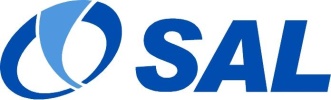 Suomen AmpumaurheiluliittoKaakkois-Suomen alue			KOKOUSKUTSUSAL:n Kaakkois-Suomen alueen sääntömääräinen kevätkokous Paikka: 	Kahvila-Ravintola Saimaa, Brahentie 42, 52300 RistiinaAika: 	Sunnuntai 26.3.2022 klo 13.00         	Valtakirjojen tarkastus kokouksen alussaLämpimästi tervetuloa!Lounas seisovasta pöydästä kokouksen jälkeen.Pekka HeiskanenpuheenjohtajaKokouksen järjestäytyminenKokouksen avaus Valitaan kokouksen puheenjohtaja ja sihteeriValitaan kaksi pöytäkirjan tarkastajaa Valitaan kaksi äänten laskijaaTodetaan äänivaltaiset edustajat ja muut kokouksessa läsnä olevat:Todetaan kokouksen laillisuus ja päätösvaltaisuusHyväksytään kokouksen työjärjestysEsitetään toimintakertomus ja tilinpäätös 2022 Päätetään toimintakertomuksen vahvistamisesta esitettäväksi osana SAL:n toimintakertomusta SAL:n liittovaltuustolle hyväksyttäväksiKäsitellään seurojen yhtä (1) kuukautta ennen kokousta käsiteltäväksi esittämät asiatMuut aluejaoston esittämät asiatKokouksen päättäminen